Q3 = a=2/5, 1/10, 1/20, 1/10      b= 3, 4, 6 & 24/25LO: IALT divide fractions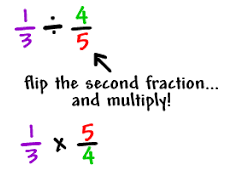 Calculate:  ÷ Calculate:    2What is the same and what is different about this calculation and Q1?Question 3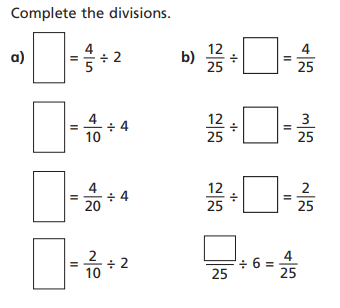 Remember to write the answer in its simplest formQuestion 4Write 2 divide calculation for your partner to work outComplete 4 calculations from the Target Maths page 47. (Questions 9-16)Complete Part C of Target Maths. Question 1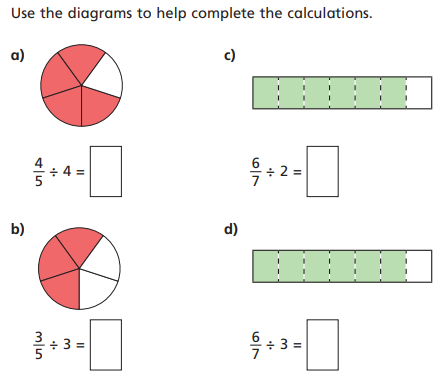 Question 2Joe works out 10/25 ÷ 5 = 2/5What mistake has Joe made?Can you draw a diagram to prove his mistake?Question 3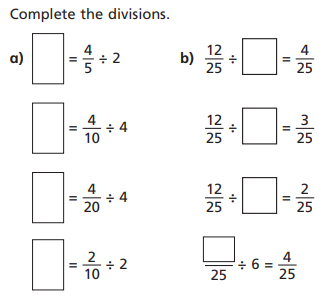 Question 4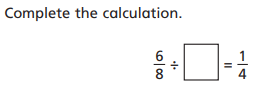 Find the missing numbers to make this division correct. Sophie thinks its 20-is she correct?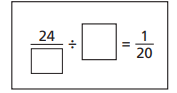 Question 5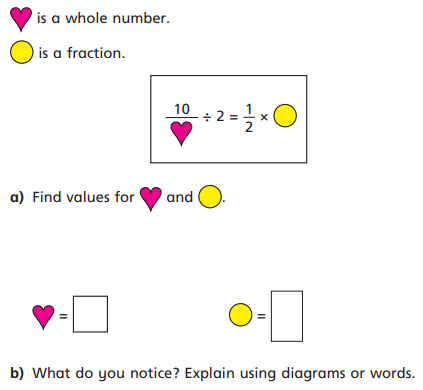 Question 6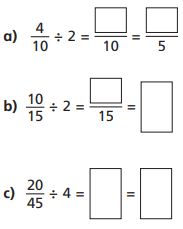 Complete the calculations giving your answer in its simplest form.